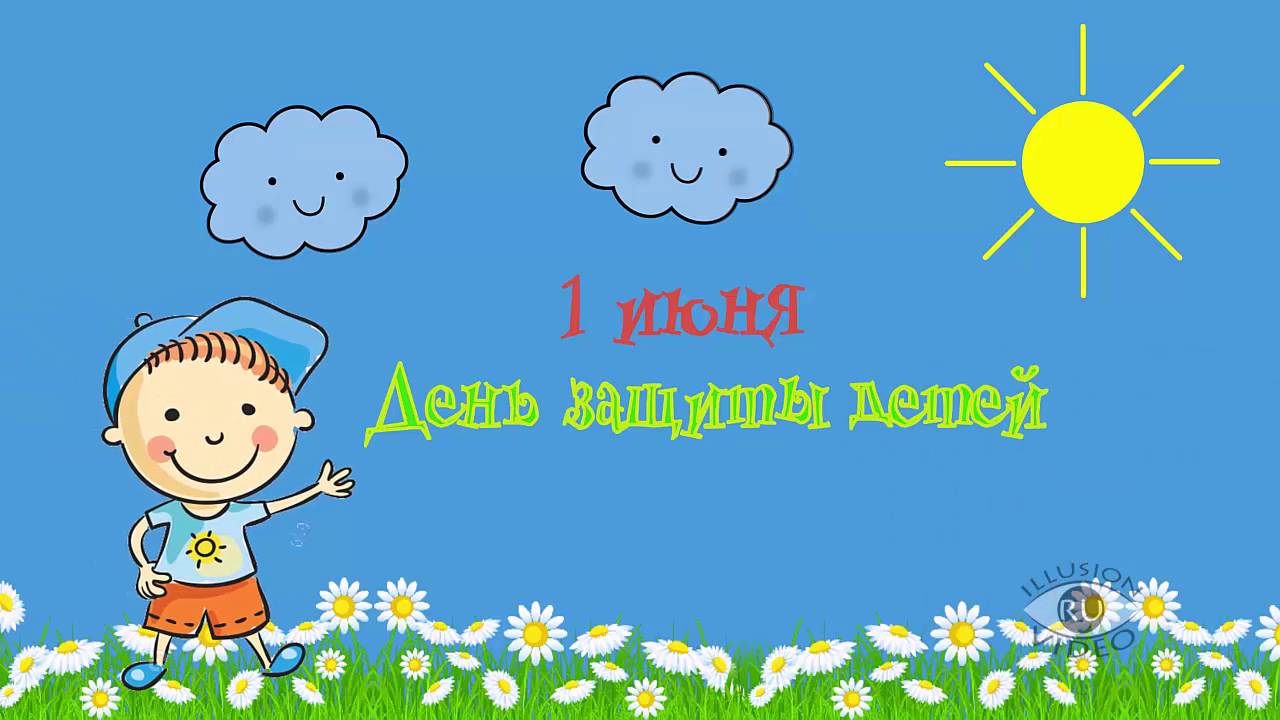 Анонс МАУК «СДК «Гротеск»с. п. Верхнеказымский на июнь 2022 г.№ДатаНаименованиемероприятияМестопроведенияОтветственный1.Культурно - досуговые мероприятия для детей до 14 лет1.Культурно - досуговые мероприятия для детей до 14 лет1.Культурно - досуговые мероприятия для детей до 14 лет1.Культурно - досуговые мероприятия для детей до 14 лет1.Культурно - досуговые мероприятия для детей до 14 лет1.01.06.2212.00ч.Игровая программа «ЧудиКидс»Площадь ДКНуриева Л.В.2.01.06.2214.00ч.КинопоказКонцертный залСех Е.В.3.03.06.2210.30ч.Мастер-класс «Творческие идеи»Диско-залМаслова Л.В.4.03.06.2211.30ч.КинопоказКонцертный залСех Е.В.5.07.06.2210.30ч.Акция «Я эколог»Диско-залВасильева Я.С.6.07.06.2211.00ч.КинопоказКонцертный залСех Е.В.7.10.06.22Познавательная программа «Познавашка от БЖДшкина»Социальные сетиСех Е.В.8.10.06.2210.30ч.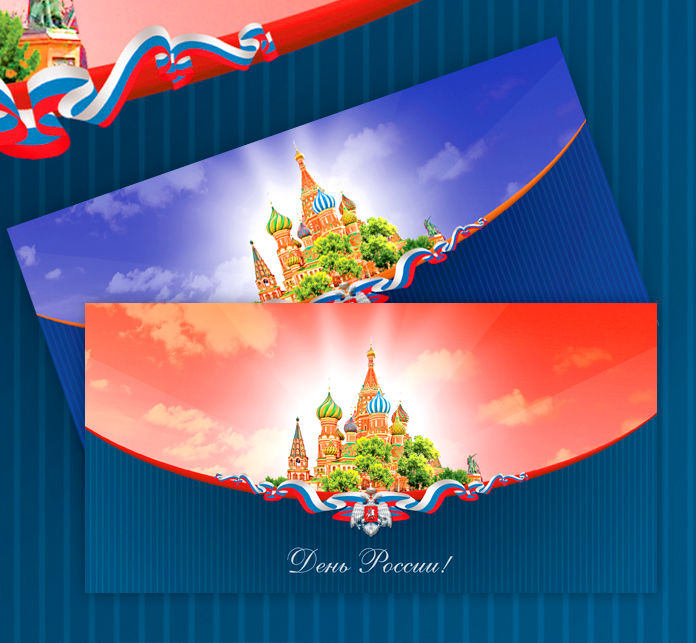 КинопоказКонцертный залСех Е.В.9.14.06.2210.30ч.Познавательно-развлекательная программа «Цветики полевые»Диско-залМаслова Л.В.10.14.06.2211.30ч.КинопоказКонцертный залВасильева Я.С.11.17.06.2210.30ч.КинопоказКонцертный залВасильева Я.С.12.21.06.2210.30ч.КинопоказКонцертный залВасильева Я.С.13.24.06.2210.30ч.КинопоказКонцертный залМаслова Л.В.14.25.06.2212.00ч.Куклотерапия для лиц с ОВЗМетодический кабинетМаслова Л.В.15.28.06.2210.30ч.КинопоказКонцертный залМаслова Л.В.2.Культурно - досуговые мероприятия для молодежи от 15 -35 лет2.Культурно - досуговые мероприятия для молодежи от 15 -35 лет2.Культурно - досуговые мероприятия для молодежи от 15 -35 лет2.Культурно - досуговые мероприятия для молодежи от 15 -35 лет2.Культурно - досуговые мероприятия для молодежи от 15 -35 лет16.11.06.22Развлекательная программа «Такие дела»Социальные сетиСех Е.В.17.03.06.2217.00ч.КинопоказКонцертный залСех Е.В.18.24.06.2217.00ч.КинопоказКонцертный залМаслова Л.В.3.Культурно – досуговые мероприятия для населения старше  35 лет3.Культурно – досуговые мероприятия для населения старше  35 лет3.Культурно – досуговые мероприятия для населения старше  35 лет3.Культурно – досуговые мероприятия для населения старше  35 лет3.Культурно – досуговые мероприятия для населения старше  35 лет19.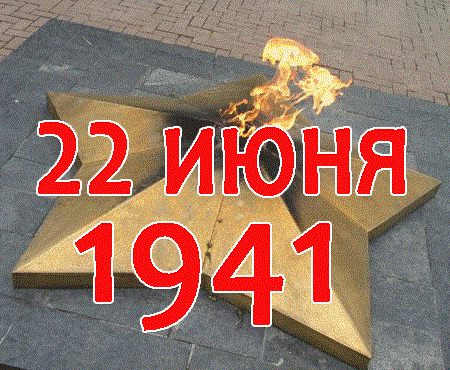 10.06.2217.00ч.КинопоказКонцертный залСех Е.В.20.17.06.2217.00ч.КинопоказКонцертный залВасильева Я.С.21.21.06.22Познавательная программа для пожилых «Полезные советики»Социальные сетиВасильева Я.С.4.Мероприятия для разновозрастной категории4.Мероприятия для разновозрастной категории4.Мероприятия для разновозрастной категории4.Мероприятия для разновозрастной категории4.Мероприятия для разновозрастной категории22.01.06.2211.00ч.Интерактивное представление для детей и взрослых «Дружба начинается с улыбки…»Концертный залКладова А.Н.23.12.06.2214.00ч.Концертная программа «Русский чарт»Площадь ДККладова А.Н.24.22.06.2214.00ч.Всероссийская акция «Всероссийская минута молчания»Площадь ДККладова А.Н.25.22.06.2222.00ч.Всероссийская акция «Свеча Памяти»Площадь ДКНуриева Л.В.